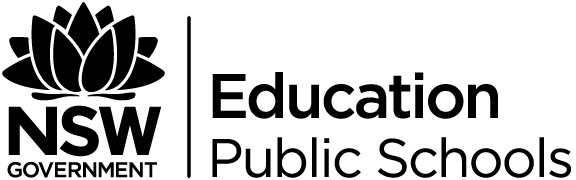    NON- LOCAL ENROLMENT APPLICATION AT A NSW GOVERNMENT SCHOOL      Please read the information and Privacy Statement on thispage before completing this form.        NON- LOCAL ENROLMENT APPLICATION FORMIf necessary, you may attach additional information in support of your requestIf necessary, you may attach additional information in support of your request